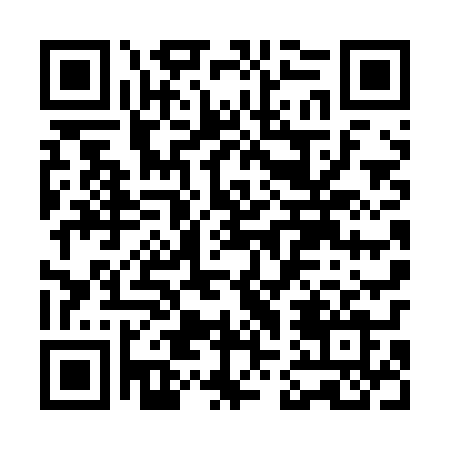 Prayer times for Malochwiej Mala, PolandWed 1 May 2024 - Fri 31 May 2024High Latitude Method: Angle Based RulePrayer Calculation Method: Muslim World LeagueAsar Calculation Method: HanafiPrayer times provided by https://www.salahtimes.comDateDayFajrSunriseDhuhrAsrMaghribIsha1Wed2:345:0012:245:317:4910:042Thu2:314:5812:245:327:5110:073Fri2:274:5612:245:337:5210:104Sat2:244:5512:245:347:5410:135Sun2:204:5312:245:347:5510:166Mon2:174:5112:245:357:5710:197Tue2:134:4912:245:367:5810:238Wed2:104:4812:235:378:0010:269Thu2:094:4612:235:388:0210:2910Fri2:084:4412:235:398:0310:3111Sat2:074:4312:235:408:0510:3112Sun2:074:4112:235:418:0610:3213Mon2:064:4012:235:428:0810:3314Tue2:064:3812:235:438:0910:3315Wed2:054:3712:235:448:1110:3416Thu2:044:3512:235:448:1210:3517Fri2:044:3412:235:458:1310:3518Sat2:034:3312:235:468:1510:3619Sun2:034:3112:245:478:1610:3720Mon2:024:3012:245:488:1810:3721Tue2:024:2912:245:498:1910:3822Wed2:024:2812:245:498:2010:3823Thu2:014:2712:245:508:2210:3924Fri2:014:2512:245:518:2310:4025Sat2:004:2412:245:528:2410:4026Sun2:004:2312:245:528:2510:4127Mon2:004:2212:245:538:2710:4128Tue1:594:2112:245:548:2810:4229Wed1:594:2112:245:548:2910:4330Thu1:594:2012:255:558:3010:4331Fri1:594:1912:255:568:3110:44